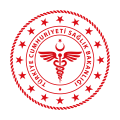 T.C. SAĞLIK BAKANLIĞIANKARA İL SAĞLIK MÜDÜRLÜĞÜ Ankara Etlik Şehir HastanesiBilimsel Çalışma Destek Puanı İnceleme Kurulu’na202.. yılı son ....aya ait yayın/atıf listesi ve puanları ektedir. Yayınlar/Atıflar daha önce ibraz etmemiş olduğum yayın/atıflar olup yasal tüm sorumluluğu kabul ettiğimi beyan ederim. Puanlar:209 sayılı kanunun “Sağlık Bakanlığına Bağlı Sağlık Kurum ve Kuruluşlarında Görevli Personele Döner Sermaye Gelirlerinden Ek Ödeme Yapılmasına Dair Yönetmeliğin’in5. maddesine dayanılarak hazırlanan ve 01.07.2022 tarihli  31921 sayılı yönetmeliğin EK-7 tablosuna göre hesaplanmıştır.Yurtdışı Yayın Sayısı:Yurtiçi Yayın Sayısı:Yayınlar Toplam Puanı:H. İndex Puanı:Uluslararası/Ulusal Projeler:Atıflar Toplam Puanı:Toplam Puan: T.C. No:   İsim:Klinik:                          Tarih:							 İmzaNot:* İlgili ek ödeme dönemi net teşvik puan hesaplamasında bilimsel çalışma puanları toplamı 10.000 puanı geçemez.** Sadece bir danışman yararlanabilir.*** İlgili ek ödeme dönemi net teşvik puan hesaplamasında toplam puan 3500 puanı geçemez**** İlgili ek ödeme dönemi net teşvik puan hesaplamasında atıf puanı toplamı 5000 puanı geçemez.